CYNGOR BWRDEISTREF SIROL WRECSAMSWYDD-DDISGRIFIADMANYLION Y SWYDDADRAN 1: PWRPAS Y SWYDDADRAN 2: DIMENSIYNAUADRAN 3: PRIF DDYLETSWYDDAU A CHYFRIFOLDEBAUADRAN 4: DATGANIAD CYD-DESTUNCymalau Safonol Swydd-ddisgrifiadau ar gyfer pob swydd:Gwerthuso Swydd: Lluniwyd y swydd-ddisgrifiad hwn i helpu'r broses o werthuso swyddi. Mae'r Cyngor wedi mabwysiadu Cynllun Gwerthuso Swyddi GLPC ers 2007.Dyletswyddau Eraill: Nid yw’r swydd-ddisgrifiad hwn yn cynnwys yr holl ddyletswyddau a’r cyfrifoldebau.  Efallai y bydd gofyn i ddeiliad y swydd ymgymryd â dyletswyddau eraill a allai fod yn ofynnol o bryd i’w gilydd, o fewn cwmpas cyffredinol y swydd.  Ni ddylai unrhyw ddyletswyddau o'r fath newid cymeriad cyffredinol y swydd yn sylweddol.  Bydd yn rhaid cael caniatâd deiliad y swydd cyn neilltuo dyletswyddau a chyfrifoldebau sydd y tu hwnt i gwmpas cyffredinol swydd o’r radd hon. Adolygu: Mae hwn yn ddisgrifiad o'r swydd fel y mae ar hyn o bryd.  Mae'n arfer gan y Cyngor i archwilio swydd-ddisgrifiadau o bryd i'w gilydd, a'u diweddaru er mwyn sicrhau eu bod yn adlewyrchu'r gwaith sydd angen ei wneud, neu i gynnwys newidiadau sy’n cael eu cynnig.  Bydd y Cyngor yn ymgynghori â deiliad y swydd, ac mae disgwyl i bob gweithiwr gymryd rhan lawn mewn trafodaethau o'r fath.  Nod y Cyngor yw dod i gytundeb ynghylch newid rhesymol, ond os nad oes modd dod i gytundeb, bydd y Cyngor yn cadw'r hawl i fynnu bod newidiadau’n cael eu gwneud i'r swydd-ddisgrifiad ar ôl ymgynghori â'r unigolyn dan sylw. 2 - Cymalau Safonol Swydd-ddisgrifiadau ar gyfer pob swydd Reoli:Cyfleoedd Cyfartal: Mae’n ofynnol i ddeiliad y swydd ymgymryd â’r dyletswyddau yn unol â Pholisïau Cyfleoedd Cyfartal y Cyngor ac i recriwtio, cyflwyno a rheoli gweithwyr o fewn terfynau’r Cynllun Cydraddoldeb Strategol a sicrhau bod yr holl weithwyr yn cael eu hyfforddi'n briodol.Iechyd a Diogelwch: Mae’n ofynnol i ddeiliad y swydd ymgymryd â’r dyletswyddau yn unol â pholisïau a gweithdrefnau iechyd a diogelwch y Cyngor, ac arwain a rheoli iechyd a diogelwch yn effeithiol ar draws y maes gwasanaeth yn unol â’r holl Bolisïau Iechyd a Diogelwch, y Cynllun Strategol Iechyd a Diogelwch ac anghenion adrannol, a sicrhau bod yr holl weithwyr yn derbyn hyfforddiant priodol.  Hyfforddiant: Mae'n ofynnol i ddeiliad y swydd ymgymryd â dyletswyddau yn unol â pholisïau a gweithdrefnau Hyfforddiant a Gwerthuso’r Cyngor, a sicrhau bod pob gweithiwr yn derbyn hyfforddiant, cyfleodd datblygu a gwerthusiadau digonol, er mwyn meithrin gweithlu brwdfrydig ac effeithlon.Polisïau’r Cyngor:  Mae'n ofynnol i ddeiliad y swydd gyflawni dyletswyddau yn unol â pholisïau a gweithdrefnau’r Cyngor, yn enwedig o ran diogelu data, cyfrinachedd, TGCh, cod ymddygiad, llawlyfr gweithwyr a gofal cwsmeriaid.  Mae rhagor o wybodaeth/cyngor ar gael gan Adnoddau Dynol, ac mae copïau o'r dogfennau hyn hefyd ar gael ar y Fewnrwyd. Yn ogystal, sicrhau bod yr holl weithwyr yn derbyn gwybodaeth ac yn cael eu hyfforddi ym mhob polisi allweddol sy'n briodol i'w swydd a'r Adran.Diogelu Cyffredinol: Dylai’r holl weithwyr fod yn ymwybodol o gyfrifoldebau diogelu yn y gweithle, a dylent fod yn ymwybodol o'r trefniadau adrodd os bydd unrhyw bryderon. MANYLION AM YR UNIGOLYN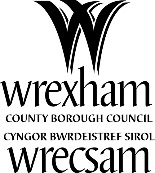 *Rhaid gallu mesur pob un o'r gofynion a bennir.  Nodwch sut y bydd ymgeiswyr yn cael eu hasesu i bennu a ydynt yn bodloni’r gofynion:TEITL Y SWYDDPennaeth y Gwasanaeth - Polisi CynllunioPennaeth y Gwasanaeth - Polisi CynllunioADRANEconomi a ChynllunioEconomi a ChynllunioGWASANAETH/TÎMPolisi CynllunioPolisi CynllunioYN ATEBOL I (TEITL SWYDD A RHIF ADNABOD SWYDD)Prif Swyddog - Yr Economi a ChynllunioPrif Swyddog - Yr Economi a ChynllunioGRADDFAG14G14YDY’R GYMRAEG YN HANFODOL neu’n DDYMUNOL AR GYFER Y SWYDD (Gweler y Ffurflen Rheoli Swyddi Gwag) – Meini Prawf:YDY’R GYMRAEG YN HANFODOL neu’n DDYMUNOL AR GYFER Y SWYDD (Gweler y Ffurflen Rheoli Swyddi Gwag) – Meini Prawf:Nodwch fel y bo'n briodol – Nodwch ateb cadarnhaol (hanfodol) neu negyddol (dymunol)A fydd deiliad y swydd yn cynorthwyo siaradwyr Cymraeg – gweithwyr mewnol a/neu ddefnyddwyr gwasanaethA fydd deiliad y swydd yn cynorthwyo siaradwyr Cymraeg – gweithwyr mewnol a/neu ddefnyddwyr gwasanaethNa (dymunol)Ai prif swyddogaeth y swydd hon yw bod mewn cyswllt â'r cyhoedd (allanol)?Ai prif swyddogaeth y swydd hon yw bod mewn cyswllt â'r cyhoedd (allanol)?Na (dymunol)A yw’r swydd hon yn darparu gwasanaeth cyhoeddus mewn cymuned Gymraeg ei hiaith neu a fydd yn gwasanaethu ardal Gymraeg ei hiaith (Rhos/Ponciau, Glyn Ceiriog, Dyffryn Ceiriog, Coedpoeth, Penycae)?A yw’r swydd hon yn darparu gwasanaeth cyhoeddus mewn cymuned Gymraeg ei hiaith neu a fydd yn gwasanaethu ardal Gymraeg ei hiaith (Rhos/Ponciau, Glyn Ceiriog, Dyffryn Ceiriog, Coedpoeth, Penycae)?Na (dymunol)RHEOLI FERSIWN (NODWCH Y DYDDIAD DATBLYGU)RHEOLI FERSIWN (NODWCH Y DYDDIAD DATBLYGU)26.08.22Arwain gwaith dylunio, datblygu a chyflenwi gwasanaethau’r Cyngor y mae deiliad y swydd yn gyfrifol amdanynt, yn unol â’r fframweithiau statudol perthnasol, cynlluniau’r cyngor, polisïau a blaenoriaethau a chanlyniadau ac amcanion cyffredinol y Cyngor.Arwain gwasanaeth i ddarparu swyddogaethau er mwyn iddynt gyflawni’r canlyniadau perthnasol, arwain y gwaith o reoli newid, hwyluso arloesedd a gwelliant parhaus o fewn trefniadau llywodraethu'r Cyngor. Datblygu dewisiadau modelau darparu gwasanaeth amgen ar sut y gellir comisiynu a darparu gwasanaethau, gan alinio gyda chanlyniadau ac amcanion corfforaethol allweddol. Sicrhau bod gwasanaethau a ddarperir gan yr Adran yn seiliedig ar asesiadau cywir o anghenion a dymuniadau defnyddwyr gwasanaeth yn unol ag amcanion y Cyngor.Darparu cyngor strategol i’r Prif Swyddog, y Timau Arwain Strategol a Rheoli, y Cyngor, Aelodau Etholedig, swyddogion, partneriaid a chymunedau.Gweithredu fel ymgynghorydd strategol a chorfforaethol arbenigol ym mhob mater sy’n ymwneud â’r swyddogaeth Polisi Cynllunio.Fel aelod o’r Tîm Rheoli Adrannol, cynllunio, datblygu ac adeiladu ystod o swyddogaethau gwasanaeth cydlynol, effeithlon a chadarn ar draws yr Adran a’r Cyngor a chyfrannu at arweinyddiaeth strategol yr Adran yn unol â chanlyniadau ac amcanion perthnasol. Cydweithio ag uwch reolwyr eraill ar draws y Cyngor a gyda sefydliadau partner i ddarparu gwasanaethau effeithiol ac effeithlon	 ac i ymgymryd â chyfrifoldebau corfforaethol eraill (e.e. cydweithio gyda phartneriaid perthnasol, ail-lunio gwasanaethau, rheoli risg a rheoli / cynllunio rhag argyfwng).Rheoli a hyrwyddo darpariaeth Gwasanaethau ac amcanion y Cyngor y tu mewn a’r tu allan i’r sefydliad, gan geisio a galluogi gwelliant parhaus yn rhagweithiol ar gyfer darparu canlyniadau gwasanaethau.Mae’r rôl yn gyfrifol am ganlyniadau gwasanaeth, cyfeiriad strategol a’r timau yn cyflawni’r amcanion gwasanaeth. Cyllideb flynyddol amcangyfrifedig o £365kMae deiliad y swydd yn atebol i’r Prif Swyddog Economi a Chynllunio.Mae gan ddeiliad y swydd nifer o adroddiadau uniongyrchol gyda chyfrifoldeb parhaol dros gynllunio, cydlynu a rheoli grŵp o weithwyr sy’n cyflawni gwaith ar draws ystod o swyddogaethau mawr.  RHIFDisgrifiad o'r Prif Ddyletswyddau neu Gyfrifoldebau Cyfrifoldebau Rheoli Cyffredinol: 1Penderfynu ar y galw a’r angen am ddatblygu modelau gwasanaeth priodol er mwyn cyflawni blaenoriaethau allweddol y Cyngor.2Darparu arweinyddiaeth, cyfeiriad, arweiniad, cymhelliant a chefnogaeth strategol i reolwyr priodol sy’n gyfrifol am ganlyniadau’r gwasanaeth ar draws yr adran. Helpu i greu naws gydlynol o bwrpas a gweledigaeth adrannol yn unol â blaenoriaethau allweddol y Cyngor. 3Gosod disgwyliadau ar ganlyniadau perfformiad, timau ac unigolion, a rheoli lefelau perfformiad yn unol â’r canlyniadau hyn.  Delio’n gadarn gyda sefyllfaoedd lle nad yw disgwyliadau perfformiad yn cael eu bodloni.4Nodi a gweithredu mentrau datblygu sefydliadol yn y maes gwasanaeth yn gadarnhaol er mwyn cyfrannu at gyflenwi Cynllun y Cyngor.  5Llunio a datblygu strategaethau, polisïau, cynlluniau a gweithdrefnau a sicrhau eu bod yn cael eu gweithredu a’u gwerthuso.6Paratoi a chyflwyno adroddiadau strategol yn seiliedig ar dystiolaeth gadarn, gwneud argymhellion i Waith y Tîm Arwain Strategol / Uwch Dîm Rheoli / Aelodau gydag Aelodau etholedig ar faterion allweddol yn ymwneud â’r gwasanaeth a sicrhau bod cynnydd yn cael ei adolygu’n barhaus yn erbyn prif amcanion y gwasanaeth._7Adolygu perfformiad yn erbyn targedau y cytunwyd arnynt, adrodd ar gynnydd a rheoli darpariaeth prosiectau yn unol â pholisïau corfforaethol ac ymgysylltu a rheoli trydydd partïon / partneriaid i gefnogi’r amcanion hyn. 8Gwneud argymhellion sylfaenol ar gyfer newid i'r Tîm Arwain Strategol / Uwch Dîm Rheoli / Aelodau er mwyn sicrhau bod canlyniadau gwasanaeth yn cael eu cyflawni.   Darparu cyngor arbenigol/technegol proffesiynol, cefnogaeth a chyfeiriad gweithredol, gan weithredu’n briodol fel bo’r angen.9Sicrhau bod y Cyngor yn cael mynediad at bob elfen o’r Gwasanaethau a bod trefniadau llywodraethu priodol mewn lle ar gyfer swyddogaethau adroddiadau gwasanaethau dyranedig.10Sicrhau bod y Gwasanaethau’n gweithredu o fewn y gyllideb ac yn bodloni targedau a rheoliadau ariannol y cytunwyd arnynt, gan weithio'n agos gyda'r Adran Gyllid i sicrhau rheolaeth gyllidebol ofalus a chywirdeb yr holl gofnodion.11Comisiynu, caffael a rheoli contractau gan sicrhau gwerth am arian a chydymffurfio â pholisïau a rheoliadau’r Cyngor.12Datblygu perthnasoedd a phartneriaethau effeithiol a gweithio gydag adrannau eraill, asiantaethau a budd-ddeiliaid e.e. Aelodau, i wella darpariaeth, cyfathrebu ac arferion gweithio’r gwasanaeth. 13Cyflenwi ar gyfer y Prif Swyddog yn ôl yr angen.  Mae hyn yn cynnwys mynychu cyfarfodydd rhwydwaith rhanbarthol, cenedlaethol a rhai allanol eraill a darparu presenoldeb uwch swyddog mewn cyfarfodydd i Aelodau a llywodraethu mewnol (e.e. Bwrdd Gweithredol, Pwyllgorau, Rheoli Risg, Archwilio). 14Cynorthwyo Rheolwyr Gwasanaeth eraill, Prif Swyddogion a’r Cyfarwyddwyr Gweithredol ar brosiectau a gwaith corfforaethol (e.e. cynllunio rhag argyfwng a rheoli). 15Rhoi sylw i ymrwymiad y Cyngor i gydraddoldeb ac amrywiaeth, gofal cwsmer a'r Gymraeg a diwylliant Cymru a gweithredu o fewn yr ymrwymiad hwnnw. Cyfrifoldebau Gweithredol:16Arwain darpariaeth effeithiol y gwasanaeth polisi cynllunio, yn arbennig, paratoi'r Cynllun Datblygu Lleol a chanllawiau cynllunio atodol, gan gynnwys yr holl brosesau ymgysylltu â'r cyhoedd/rhanddeiliaid, er mwyn hyrwyddo cynaliadwyedd yn y Fwrdeistref Sirol. 17Arwain y gwaith o ddarparu gwasanaethau amgylchedd adeiledig a naturiol yn effeithiol er mwyn cadw a gwella amgylchedd y Fwrdeistref Sirol.18Arwain darpariaeth effeithiol y gwasanaeth cefnogi busnes i sicrhau bod y gwasanaethau gweinyddol o fewn yr adeilad yn cael eu darparu'n effeithiol19Cynrychioli’r Adran ar faterion polisi cynllunio a’r amgylchedd adeiledig ar y Bwrdd Gweithredol, Panel Polisi Cynllunio, Pwyllgor Cynllunio, Pwyllgor Craffu, sesiynau hyfforddiant Aelodau,  Ymholiadau Cyhoeddus, gwrandawiadau Llys, cyfarfodydd Cynghorau Cymuned, cyfarfodydd budd-ddeiliaid, cymdeithasau proffesiynol a digwyddiadau eraill, gan gynnig cyngor arbenigol.20Delio ag ymholiadau a chwynion gan Gynghorwyr, AS, AC ac ati21Penodi a rheoli contractwyr i ymgymryd ag arolygon, dadansoddiadau a gwaith eraill. Mae’r swydd hon yn chwarae rôl arweinyddol allweddol o fewn y Tîm Rheoli Adrannol.Bydd y swydd yn arwain ar ddatblygiad a darpariaeth swyddogaethau'r Cyngor yn unol â'r fframweithiau statudol perthnasol, Cynllun a pholisïau'r Cyngor. Mae’r swydd hon yn hanfodol ar gyfer cefnogi a chynghori'r swyddogaethau sy'n cefnogi'r sefydliad i ail-siapio. Teitl y SwyddPennaeth y Gwasanaeth - Polisi CynllunioRhif Gwerthuso SwyddID2818 GraddfaG14GofynionHanfodolDymunolMesurir drwy*CymwysterauGradd/ cymhwyster ôl-radd mewn maes perthnasolFfG/TMaes cymhwyster siartredig neu benodolFfG/TAelodaeth o Sefydliad Proffesiynol FfG/TRheolaethFfG/TSafonau Cenedlaethol / Cymwyseddau / Corff Proffesiynol Tystiolaeth o ddatblygiad proffesiynol parhausFfG/TGwybodaeth ArbenigolProfiad o reoli newid yn effeithiol a hyrwyddo arloesiFfG/CDealltwriaeth o egwyddorion ac arferion arwain a rheoli staff FfG/CDealltwriaeth o arferion rheolaeth ariannol.FfG/CDealltwriaeth drylwyr o wasanaethau a swyddogaethau llywodraeth leol a’r materion pwysig sy’n wynebu llywodraeth leolFfG/CProfiad o weithio gydag Aelodau Etholedig ac o ymdrin â materion sy’n sensitif yn wleidyddol FfG/CProfiad o ymgysylltu'n effeithiol gyda'r cyhoedd/budd-ddeiliaid a chynorthwyo grwpiau cymunedol i greu eu sefydliadau/datrysiadau eu hunain.FfG/CSgiliau Ymarferol a DeallusolGallu cyfathrebu yn GymraegFfG/CProfiad blaenorol o reoli pobl FfG/CProfiad blaenorol o reoli cyllideb FfG/CGallu blaenoriaethu a threfnu gwaith FfG/CProfiad blaenorol o reoli tasgau/prosiectauFfG/CGallu rheoli salwch FfG/CGallu datrys problemau mewn ffyrdd arloesol.   FfG/CGallu cynrychioli’r Cyngor, yr Adran a’r Adain yn hyderus mewn cyfarfodydd gydag Aelodau, staff, cyrff allanol, partneriaid a chysylltiadau eraill.FfG/C Hyfedredd mewn TGCh, gallu defnyddio Word, PowerPoint, Excel a chronfeydd data perthnasol, a chyfryngau cymdeithasol.  FfG/CRhinweddau PersonolDibynadwyFfG/CParchus ac yn ennyn parch FfG/CGallu meddwl yn arloesol FfG/CHyblyg o ran meysydd cyfrifoldeb, gwahanol flaenoriaethau ac addasu i newid 	FfG/CUniondebFfG/CYmrwymiad cryf i wasanaethau cyhoeddus, cyfrifoldebau'r Cyngor, a gwasanaeth cyffredinol i gwsmeriaid FfG/CSgiliau trefnu rhagorolFfG/CSgiliau cyfathrebu da iawn, yn ysgrifenedig ac ar lafar, gyda Chynghorwyr, Prif Swyddogion, Rheolwyr, aelodau staff a chysylltiadau allanol eraill ar bob lefel FfG/CGallu gweithio ar eich liwt eich hun a bod yn aelod da o dîm FfG/CArweinyddiaeth bersonol, gan gynnwys cymell eich hunan ac eraill.FfG/CGallu gweithio dan bwysau a defnyddio strategaethau ymdopi i weithio mewn amgylchedd prysur FfG/CTystiolaeth o'ch gallu i weithio o fewn terfynau amser a chyrraedd targedau FfG/CYn arddangos brwdfrydedd a chymhelliant FfG/CAmgylchiadau PersonolGallu teithio ar draws y Fwrdeistref Sirol i ymgymryd â gwaith (e.e. mynd i gyfarfodydd/ ymweld â chleientiaid neu safleoedd gwaith)FfG/CGweithio’n hyblyg yn ôl gofynion y gwasanaethFfG/CCydraddoldebGwybodaeth am Gydraddoldeb ac Amrywiaeth ac ymrwymiad iddyntFfG/CDealltwriaeth o bwysigrwydd yr iaith Gymraeg a diwylliant Cymru FfG/CFfGFfurflen Gais am SwyddTTystysgrif CymhwysterCCyfweliadPPrawf